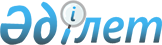 О внесении изменений в решение Аксуского районного маслихата от 19 декабря 2014 года № 37-233 "О бюджете Аксуского района на 2015-2017 годы"
					
			Утративший силу
			
			
		
					Решение Аксуского районного маслихата Алматинской области от 06 февраля 2015 года № 38-239. Зарегистрировано Департаментом юстиции Алматинской области 17 февраля 2015 года № 3059. Утратило силу решением Аксуского районного маслихата Алматинской области от 17 марта 2017 года № 12-57      Сноска. Утратило силу решением Аксуского районного маслихата Алматинской области от 17.03.2017 № 12-57 (вводится в действие по истечении десяти календарных дней после дня его первого официального опубликования).

      Примечание РЦПИ.

      В тексте документа сохранена пунктуация и орфография оригинала. 

      В соответствии с подпунктом 5) пункта 4 статьи 104 и пунктом 4 статьи 106 Бюджетного Кодекса Республики Казахстан от 4 декабря 2008 года, подпунктом 1) пункта 1 статьи 6 Закона Республики Казахстан от 23 января 2001 года "О местном государственном управлениии и самоуправлении в Республике Казахстан", Аксуский районный маслихат РЕШИЛ:

      1. Внести в решение Аксуского районного маслихата от 19 декабря 2014 года № 37-233 "О бюджете Аксуского района на 2015-2017 годы" (зарегистрированного в Реестре государственной регистрации нормативных правовых актов 29 декабря 2014 года № 2986, опубликованного в районной газете "Аксу онири" от 10 января 2015 года № 2 (9738), 17 января 2015 года № 3 (9739) следующие изменения:

       пункт 1 указанного решения изложить в новой редакции:

      "1. Утвердить районный бюджет на 2015-2017 годы согласно приложениям 1, 2 и 3 соответственно, в том числе на 2015 год в следующих объемах:

      1) доходы 5968385 тысячи тенге, в том числе:

      налоговые поступления 71519 тысяч тенге;

      неналоговые поступления 7250 тысяч тенге;

      поступления от продажи основного капитала 15777 тысячи тенге;

      поступления трансфертов 5873839 тысячи тенге, в том числе:

      целевые текущие трансферты 1642432 тысячи тенге;

      целевые трансферты на развитие 1784703 тысяч тенге;

      субвенции 2446704 тысяч тенге;

      2) затраты 6005536 тысяч тенге;

      3) чистое бюджетное кредитование 30625 тысяч тенге, в том числе:

      бюджетные кредиты 38649 тысяча тенге;

      погашение бюджетных кредитов 8024 тысяч тенге;

      4) сальдо по операциям с финансовыми активами 0 тенге; 

      5) дефицит (профицит) бюджета (-)67776 тысячи тенге;

      6) финансирование дефицита (использование профицита) бюджета 67776 тысячи тенге".

      2. Приложение 1 к указанному решению изложить в новой редакции согласно приложению 1 к настоящему решению.

      3. Контроль за исполнением настоящего решения возложить на постоянную комиссию районного маслихата "По вопросам бюджета, социально-культурной сферы, молодежной политики и права".

      4. Возложить на руководителя отдела (по согласованию Жандосова Г.Ж.) опубликование настоящего решения после государственной регистрации в органах юстиции в официальных и периодических печатных изданиях, а также на интернет-ресурсе, определяемом Правительством Республики Казахстан, и на интернет-ресурсе районного маслихата.

      5. Настоящее решение вводится в действие с 1 января 2015 года.

 Бюджет Аксуского района на 2015 год
					© 2012. РГП на ПХВ «Институт законодательства и правовой информации Республики Казахстан» Министерства юстиции Республики Казахстан
				
      Председатель сессии

Т.Баулыбаев

      Секретарь

      маслихата

С.Серпербаев
Приложение 1 к решению Аксуского районного маслихата от 06 февраля 2015 года № 38-239 "О внесении изменений в решение Аксуского районного маслихата от 19 декабря 2014 года №37-233 " О бюджете Аксуского района на 2015 - 2017 годы"Приложение 1 утвержденного решения Аксуского районного маслихата от 19 декабря 2014 года №37-233 "О бюджете Аксуского района на 2015 - 2017 годы"Категория

Категория

Категория

Категория

 

сумма 

(тысяч тенге)

 

Класс

Класс

Класс

 

сумма 

(тысяч тенге)

 

Подкласс

Подкласс

 

сумма 

(тысяч тенге)

 

Наименование

 

сумма 

(тысяч тенге)

 

1

2

3

4

5

I. Доходы

5968385

1

Налоговые поступления

71519

01

Подоходный налог

1775

2

Индивидуальный подоходный налог

1775

04

Hалоги на собственность

57229

1

Hалоги на имущество

32146

3

Земельный налог

5636

4

Hалог на транспортные средства

13947

5

Единый земельный налог

5500

05

Внутренние налоги на товары, работы и услуги

6310

2

Акцизы

730

3

Поступления за использование природных и других ресурсов

500

4

Сборы за ведение предпринимательской и профессиональной деятельности

5080

08

Обязательные платежи, взимаемые за совершение юридически значимых действий и (или) выдачу документов уполномоченными на то государственными органами или должностными лицами

6205

1

Государственная пошлина

6205

2

Неналоговые поступления

7250

01

Доходы от государственной собственности

650

5

Доходы от аренды имущества, находящегося в государственной собственности

650

06

Прочие неналоговые поступления

6600

1

Прочие неналоговые поступления

6600

3

Поступления от продажи основного капитала

15777

01

Продажа государственного имущества, закрепленного за государственными учреждениями

9777

1

Продажа государственного имущества, закрепленного за государственными учреждениями

9777

03

Продажа земли и нематериальных активов

6000

1

Продажа земли

5000

2

Продажа нематериальных активов

1000

4

Поступления трансфертов 

5873839

02

Трансферты из вышестоящих органов государственного управления

5873839

2

Трансферты из областного бюджета

5873839

Функциональная группа

Функциональная группа

Функциональная группа

Функциональная группа

Функциональная группа

 

сумма

(тысяч тенге)

 

 

Функциональная подгруппа

Функциональная подгруппа

Функциональная подгруппа

Функциональная подгруппа

 

сумма

(тысяч тенге)

 

 

Администратор бюджетных программ

Администратор бюджетных программ

Администратор бюджетных программ

 

сумма

(тысяч тенге)

 

 

Бюджетная программа

Бюджетная программа

 

сумма

(тысяч тенге)

 

 

Наименование

 

сумма

(тысяч тенге)

 

 

1

2

3

4

5

6 

II. Затраты

6 005 536 

1

Государственные услуги общего характера

354 440 

01

Представительные, исполнительные и другие органы, выполняющие общие функции государственного управления

327 947 

112

Аппарат маслихата района (города областного значения)

15 042 

001

Услуги по обеспечению деятельности маслихата района (города областного значения)

14 195 

003

Капитальные расходы государственного органа 

847 

122

Аппарат акима района (города областного значения)

72 956 

001

Услуги по обеспечению деятельности акима района (города областного значения)

70 407 

003

Капитальные расходы государственного органа

2 549 

123

Аппарат акима района в городе, города районного значения, поселка, села, сельского округа

239 949 

001

Услуги по обеспечению деятельности акима района в городе, города районного значения, поселка, села, сельского округа

237 450 

022

Капитальные расходы государственного органа 

2 499 

02

Финансовая деятельность

13 164 

452

Отдел финансов района (города областного значения)

13 164 

001

Услуги по реализации государственной политики в области исполнения бюджета района (города областного значения) и управления коммунальной собственностью района (города областного значения)

11 953 

003

Проведение оценки имущества в целях налогообложения

413 

010

Приватизация, управление коммунальным имуществом, постприватизационная деятельность и регулирование споров, связанных с этим

651 

018

Капитальные расходы государственного органа 

147 

05

Планирование и статистическая деятельность

13 329 

453

Отдел экономики и бюджетного планирования района (города областного значения)

13 329 

001

Услуги по реализации государственной политики в области формирования и развития экономической политики, системы государственного планирования

13 182 

004

Капитальные расходы государственного органа 

147 

2

Оборона

2 798 

01

Военные нужды

1 771 

122

Аппарат акима района (города областного значения)

1 771 

005

Мероприятия в рамках исполнения всеобщей воинской обязанности

1 771 

02

Организация работы по чрезвычайным ситуациям

1 027 

122

Аппарат акима района (города областного значения)

1 027 

007

Мероприятия по профилактике и тушению степных пожаров районного (городского) масштаба, а также пожаров в населенных пунктах, в которых не созданы органы государственной противопожарной службы

1 027 

3

Общественный порядок, безопасность, правовая, судебная, уголовно-исполнительная деятельность

504 

09

Прочие услуги в области общественного порядка и безопасности

504 

485

Отдел пассажирского транспорта и автомобильных дорог района (города областного значения)

504 

021

Обеспечение безопасности дорожного движения в населенных пунктах

504 

4

Образование

3 373 218 

01

Дошкольное воспитание и обучение

244 837 

464

Отдел образования района (города областного значения)

244 837 

009

Обеспечение деятельности организаций дошкольного воспитания и обучения

39 937 

040

Реализация государственного образовательного заказа в дошкольных организациях образования

204 900 

02

Начальное, основное среднее и общее среднее образование 

2 376 643 

123

Аппарат акима района в городе, города районного значения, поселка, села, сельского округа

598 

005

Организация бесплатного подвоза учащихся до школы и обратно в сельской местности

598 

464

Отдел образования района (города областного значения)

2 333 469 

003

Общеобразовательное обучение

2251027

006

Дополнительное образование для детей

82 442 

465

Отдел физической культуры и спорта района (города областного значения)

42 576 

017

Дополнительное образование для детей и юношества по спорту

42 576 

09

Прочие услуги в области образования

751 738 

464

Отдел образования района (города областного значения)

107 777 

001

Услуги по реализации государственной политики на местном уровне в области образования 

14 700 

004

Информатизация системы образования в государственных учреждениях образования района (города областного значения)

12000

005

Приобретение и доставка учебников, учебно-методических комплексов для государственных учреждений образования района (города областного значения)

48 600 

007

Проведение школьных олимпиад, внешкольных мероприятий и конкурсов районного (городского) масштаба

1 841 

012

Капитальные расходы государственного органа 

147 

015

Ежемесячная выплата денежных средств опекунам (попечителям) на содержание ребенка-сироты (детей-сирот), и ребенка (детей), оставшегося без попечения родителей

18 500 

022

Выплата единовременных денежных средств казахстанским гражданам, усыновившим (удочерившим) ребенка (детей)-сироту и ребенка (детей), оставшегося без попечения родителей

689

067

Капитальные расходы подведомственных государственных учреждений и организаций

11 300 

467

Отдел строительства района (города областного значения)

643 961 

037

Строительство и реконструкция объектов образования

643 961 

6

Социальная помощь и социальное обеспечение

156 615 

02

Социальная помощь

135 211 

451

Отдел занятости и социальных программ района (города областного значения)

135 211 

002

Программа занятости

33 737 

004

Оказание социальной помощи на приобретение топлива специалистам здравоохранения, образования, социального обеспечения, культуры, спорта и ветеринарии в сельской местности в соответствии с законодательством Республики Казахстан

21 802 

005

Государственная адресная социальная помощь

1 704 

006

Оказание жилищной помощи

1 125 

007

Социальная помощь отдельным категориям нуждающихся граждан по решениям местных представительных органов

22 629 

010

Материальное обеспечение детей-инвалидов, воспитывающихся и обучающихся на дому

1 094 

014

Оказание социальной помощи нуждающимся гражданам на дому

25 959 

016

Государственные пособия на детей до 18 лет

3 519 

017

Обеспечение нуждающихся инвалидов обязательными гигиеническими средствами и предоставление услуг специалистами жестового языка, индивидуальными помощниками в соответствии с индивидуальной программой реабилитации инвалида

9 593 

052

Проведение мероприятий, посвященных семидесятилетию Победы в Великой Отечественной войне

14049

09

Прочие услуги в области социальной помощи и социального обеспечения

21 404 

451

Отдел занятости и социальных программ района (города областного значения)

21 404 

001

Услуги по реализации государственной политики на местном уровне в области обеспечения занятости и реализации социальных программ для населения

17 047 

011

Оплата услуг по зачислению, выплате и доставке пособий и других социальных выплат

936 

021

Капитальные расходы государственного органа 

147 

050

Реализация Плана мероприятий по обеспечению прав и улучшению качества жизни инвалидов

3274

7

Жилищно-коммунальное хозяйство

1 561 743 

01

Жилищное хозяйство

160 031 

467

Отдел строительства района (города областного значения)

139 599 

003

Проектирование и (или) строительство, реконструкция жилья коммунального жилищного фонда

91149

004

Проектирование, развитие, обустройство и (или) приобретение инженерно-коммуникационной инфраструктуры 

48450

487

Отдел жилищно-коммунального хозяйства и жилищной инспекции района (города областного значения)

20 432 

001

Услуги по реализации государственной политики на местном уровне в области жилищно-коммунального хозяйства и жилищного фонда

7 685 

003

Капитальные расходы государственного органа 

147 

006

Обеспечение жильем отдельных категорий граждан

12600

02

Коммунальное хозяйство

1 358 897 

487

Отдел жилищно-коммунального хозяйства и жилищной инспекции района (города областного значения)

1 358 897 

016

Функционирование системы водоснабжения и водоотведения

357 754 

029

Развитие системы водоснабжения и водоотведения

879 369 

058

Развитие системы водоснабжения и водоотведения в сельских населенных пунктах

121774

03

Благоустройство населенных пунктов

42 815 

123

Аппарат акима района в городе, города районного значения, поселка, села, сельского округа

36746

008

Освещение улиц населенных пунктов

16671

011

Благоустройство и озеленение населенных пунктов

20075

487

Отдел жилищно-коммунального хозяйства и жилищной инспекции района (города областного значения)

6 069 

017

Обеспечение санитарии населенных пунктов

1 669 

030

Благоустройство и озеленение населенных пунктов

4 400 

8

Культура, спорт, туризм и информационное пространство

172 663 

01

Деятельность в области культуры

104 710 

455

Отдел культуры и развития языков района (города областного значения)

104 710 

003

Поддержка культурно-досуговой работы

104 710 

02

Спорт

11 882 

465

Отдел физической культуры и спорта района (города областного значения)

11 882 

001

Услуги по реализации государственной политики на местном уровне в сфере физической культуры и спорта

6 216 

004

Капитальные расходы государственного органа 

147 

006

Проведение спортивных соревнований на районном (города областного значения) уровне

898 

007

Подготовка и участие членов сборных команд района (города областного значения) по различным видам спорта на областных спортивных соревнованиях

4 621 

03

Информационное пространство

38 598 

455

Отдел культуры и развития языков района (города областного значения)

38 598 

006

Функционирование районных (городских) библиотек

37 720 

007

Развитие государственного языка и других языков народа Казахстана

878 

09

Прочие услуги по организации культуры, спорта, туризма и информационного пространства

17 473 

455

Отдел культуры и развития языков района (города областного значения)

5 895 

001

Услуги по реализации государственной политики на местном уровне в области развития языков и культуры

5 748 

010

Капитальные расходы государственного органа 

147 

456

Отдел внутренней политики района (города областного значения)

11 578 

001

Услуги по реализации государственной политики на местном уровне в области информации, укрепления государственности и формирования социального оптимизма граждан

11 431 

006

Капитальные расходы государственного органа 

147 

10

Сельское, водное, лесное, рыбное хозяйство, особо охраняемые природные территории, охрана окружающей среды и животного мира, земельные отношения

190 584 

01

Сельское хозяйство

55 269 

453

Отдел экономики и бюджетного планирования района (города областного значения)

8375

099

Реализация мер по оказанию социальной поддержки специалистов

8375

462

Отдел сельского хозяйства района (города областного значения)

15516

001

Услуги по реализации государственной политики на местном уровне в сфере сельского хозяйства

15369

006

Капитальные расходы государственного органа 

147

473

Отдел ветеринарии района (города областного значения)

31 378 

001

Услуги по реализации государственной политики на местном уровне в сфере ветеринарии

5759

003

Капитальные расходы государственного органа 

147

006

Организация санитарного убоя больных животных

2135

007

Организация отлова и уничтожения бродячих собак и кошек

1 000 

008

Возмещение владельцам стоимости изымаемых и уничтожаемых больных животных, продуктов и сырья животного происхождения

12097

009

Проведение ветеринарных мероприятий по энзоотическим болезням животных

3 365 

010

Проведение мероприятий по идентификации сельскохозяйственных животных

6875

06

Земельные отношения

7 740 

463

Отдел земельных отношений района (города областного значения)

7 740 

001

Услуги по реализации государственной политики в области регулирования земельных отношений на территории района (города областного значения)

7 593 

007

Капитальные расходы государственного органа 

147 

09

Прочие услуги в области сельского, водного, лесного, рыбного хозяйства, охраны окружающей среды и земельных отношений

127 575 

473

Отдел ветеринарии района (города областного значения)

127 575 

011

Проведение противоэпизоотических мероприятий

127 575 

11

Промышленность, архитектурная, градостроительная и строительная деятельность

16 223 

02

Архитектурная, градостроительная и строительная деятельность

16 223 

467

Отдел строительства района (города областного значения)

8 778 

001

Услуги по реализации государственной политики на местном уровне в области строительства

8 631 

017

Капитальные расходы государственного органа 

147 

468

Отдел архитектуры и градостроительства района (города областного значения)

7 445 

001

Услуги по реализации государственной политики в области архитектуры и градостроительства на местном уровне 

7 298 

004

Капитальные расходы государственного органа 

147 

12

Транспорт и коммуникации

101 566 

01

Автомобильный транспорт

95434

485

Отдел пассажирского транспорта и автомобильных дорог района (города областного значения)

95434

023

Обеспечение функционирования автомобильных дорог

95434

09

Прочие услуги в сфере транспорта и коммуникаций 

6 132 

485

Отдел пассажирского транспорта и автомобильных дорог района (города областного значения)

6 132 

001

Услуги по реализации государственной политики на местном уровне в области пассажирского транспорта и автомобильных дорог 

5 985 

003

Капитальные расходы государственного органа 

147 

13

Прочие

44 208 

03

Поддержка предпринимательской деятельности и защита конкуренции

6 487 

469

Отдел предпринимательства района (города областного значения)

6 487 

001

Услуги по реализации государственной политики на местном уровне в области развития предпринимательства 

6 340 

004

Капитальные расходы государственного органа 

147 

09

Прочие

37 721 

123

Аппарат акима района в городе, города районного значения, поселка, села, сельского округа

36303

040

Реализация мер по содействию экономическому развитию регионов в рамках Программы "Развитие регионов" 

36303

452

Отдел финансов района (города областного значения)

1 418 

012

Резерв местного исполнительного органа района (города областного значения) 

1 418 

15

Трансферты

30974

01

Трансферты

30974

452

Отдел финансов района (города областного значения)

30974

006

Возврат неиспользованных (недоиспользованных) целевых трансфертов

30974

Функциональная группа

Функциональная группа

Функциональная группа

Функциональная группа

Функциональная группа

 

сумма 

(тысяч тенге)

 

 

Функциональная подгруппа

Функциональная подгруппа

Функциональная подгруппа

Функциональная подгруппа

 

сумма 

(тысяч тенге)

 

 

Администратор бюджетных программ

Администратор бюджетных программ

Администратор бюджетных программ

 

сумма 

(тысяч тенге)

 

 

Бюджетная программа

Бюджетная программа

 

сумма 

(тысяч тенге)

 

 

Наименование

 

сумма 

(тысяч тенге)

 

 

1

2

3

4

5

6 

III. Чистое бюджетное кредитование

30625

Бюджетные кредиты

38649

10

Сельское, водное, лесное, рыбное хозяйство, особо охраняемые природные территории, охрана окружающей среды и животного мира, земельные отношения

38649

01

Сельское хозяйство

38649

453

Отдел экономики и бюджетного планирования района (города областного значения)

38649

006

Бюджетные кредиты для реализации мер социальной поддержки специалистов

38649

Категория

Категория

Категория

Категория

сумма

(тысяч тенге)

 

 

 

Класс

Класс

Класс

сумма

(тысяч тенге)

 

 

 

Подкласс

Подкласс

сумма

(тысяч тенге)

 

 

 

Наименование

сумма

(тысяч тенге)

 

 

 

1

2

3

4

5

Погашение бюджетных кредитов

8024

5

Погашение бюджетных кредитов

8024

01

Погашение бюджетных кредитов

8024

1

Погашение бюджетных кредитов выданных из государственного бюджета

8024

Функциональная группа

Функциональная группа

Функциональная группа

Функциональная группа

Функциональная группа

 

сумма 

(тысяч тенге)

 

 

Функциональная подгруппа

Функциональная подгруппа

Функциональная подгруппа

Функциональная подгруппа

 

сумма 

(тысяч тенге)

 

 

Администратор бюджетных программ

Администратор бюджетных программ

Администратор бюджетных программ

 

сумма 

(тысяч тенге)

 

 

Бюджетная программа

Бюджетная программа

 

сумма 

(тысяч тенге)

 

 

Наименование

 

сумма 

(тысяч тенге)

 

 

1

2

3

4

5

6 

IV. Сальдо по операциям с финансовыми активами

0

Категория

Категория

Категория

Категория

сумма

(тысяч тенге)

 

 

Класс

Класс

Класс

сумма

(тысяч тенге)

 

 

Подкласс

Подкласс

сумма

(тысяч тенге)

 

 

Наименование

сумма

(тысяч тенге)

 

 

1

2

3

4

5

V. Дефицит бюджета (профицит)

-67776

VI. Финансирование дефицита ( использование профицита) бюджета

67776

7

Поступления займов

38649

01

Внутренние государственные займы

38649

2

Договоры займа

38649

8

Используемые остатки бюджетных средств

37151

01

Остатки бюджетных средств

37151

1

Свободные остатки бюджетных средств

37151

Функциональная группа

Функциональная группа

Функциональная группа

Функциональная группа

Функциональная группа

 

сумма 

(тысяч тенге)

 

 

 

Функциональная подгруппа

Функциональная подгруппа

Функциональная подгруппа

Функциональная подгруппа

 

сумма 

(тысяч тенге)

 

 

 

Администратор бюджетных программ

Администратор бюджетных программ

Администратор бюджетных программ

 

сумма 

(тысяч тенге)

 

 

 

Бюджетная программа

Бюджетная программа

 

сумма 

(тысяч тенге)

 

 

 

Наименование

 

сумма 

(тысяч тенге)

 

 

 

1

2

3

4

5

6 

16

Погашение займов

8024

01

Погашение займов

8024

452

Отдел финансов района (города областного значения)

8024

008

Погашение долга местного исполнительного органа перед вышестоящим бюджетом

8024

